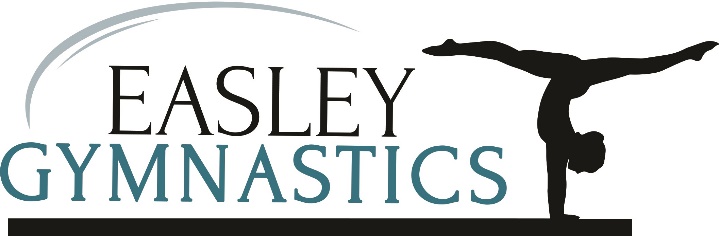 WELCOMELet us start by welcoming you and your family to Easley Gymnastics!  We look forward to getting to know your gymnast this 2019-2020 session!  Please join our Parent Portal by going to our website at www.EasleyGym.com and clicking on the Parent Portal link or go directly to https://bit.ly/2K49zuM.MISSION STATEMENTOur mission is to create happy, healthy and responsible children.  This is done in a safe, fun and positive environment while encouraging them to reach their highest potential.Through the sport of gymnastics, we are able to help teach your child to:Nurture their health and achieve a positive self esteem - Gymnastics will help build self confidence in your child as they develop and learn new skillsPrepare them for a life of learning and physical fitnessBuild character – Gymnastics stresses the importance of doing the right thing, even when the teacher isn’t looking Learn coordination – Gymnastics is the basis of ALL sports.  The building blocks for athletic pursuits down the line are laid in gymnasticsHave patience – Practicing standing in line for short periods of time and containing your excitement as you wait for your turn can teach your child patienceWork together – From partner drills to moving a mat together, gymnastics teaches working together for a common purpose.Be persistent – Gymnasts must try and try again to achieve even the simplest of skills.Follow directions and safety rulesCommunication – We will post information on the doors, papers will come home with your gymnast and information will be posted on our TV screen.  We will always post payment due dates, events and any information you may need using these methods as well as our Facebook page and website.  We use email as minimally as possible, but will send out reminders for classes, closings and other information.  Please “Like” our Facebook page at Easley Gymnastics to keep up to date.Tuition - All tuition payments are due before the first of each month.  Payments received after the 1st of each month will incur a $10 per month late fee.  We DO NOT mail monthly bills.  We will post signs in the gym at the end of each month to remind you that tuition is due. You can also check the Parent Portal at any time to see your balance.  Tuition is spread out over 10 months with 10 equal payments. We do not prorate for longer or shorter months.  Every practice day gets 40 weeks of coaching over 10 months.Commitment - Your child is enrolled in a 10 month program that ends on May 31, 2020.  If at any time your child wishes to drop her class, we will allow a drop, only with 30 days written notice.  A Drop Notice form is located on our website or you may obtain one from our office.  You will be responsible for tuition until we receive the form.  You will be charged for a full month up until the 30th day of notice.  Drop forms must be filled out by the 25th of each month.  Cancellation of the class will take place the end of the following month.Attendance - We will take attendance during each class period. It is not necessary to call if your child will miss a class.  We do ask if they plan to miss more than 2 weeks in a row, that you call us so that we may save your space.  Gymnasts who miss more than 3 classes in a row with no explanation, will be dropped from class.  You will be responsible for tuition until we receive a Drop Notice form and the required 30 day period.Payment Methods - We prefer Autopay as your payment method.  This will come out of your checking account on the 1st of each month.  You will receive a $5 discount per month (per family) if you choose autopay.  Forms are located on our website on the Forms Tab as well as in our lobby. We also take Visa, MasterCard, Discover, checks and cash.  These payment methods will not receive a discount.  There are no refunds or credits for missed practices.  We do offer Make Up classes within our other classes with open spaces.  Please call us before the week you would like to do a make up class and we will offer you an available space.We offer classes for 3 year olds and up.  We also offer classes for boys from 3 – 5 years old.  We do ask that your child be potty trained.  If they are not, please take action to ensure there won’t be any accidents on the equipment.  Please also make sure your child has gone to the rest room before each class.  Should they need to use the restroom during class, you will be required to take them.  Email - Please make sure we have your email on file.  In instances of closure for weather or unforeseen incidents, we need to be able to get in touch with you quickly.  We will always post information on our Facebook page and our website at www.EasleyGym.com.Skills - Your child will be evaluated during each class.  As soon as your gymnast achieves each required skill by level, we will contact you to see if you would like to move her to the next level.  Once a major skill is perfected, you will see your child ring a bell and everyone in the gym will stop to cheer her on while she performs her new skill. They will also get a certificate and a photo posted on our website celebrating their new skills. Our new Pullover wall will celebrate our gymnasts who have mastered this skill.Explanation of our Levels: (These are just some of the skills needed for each level)Our levels are designed to follow USAG competition skill levels.  The skills listed below are just some of what is needed for each level.  Your child will move up each level as they complete all of the necessary skills in their current level. BeginnerVault – Using MatJump with 2 feetHurdleStraight JumpUneven BarsPullover (May step into it)Front SupportCastBeamMountReleve WalksLeverPasse BalanceFloorFront RollBack RollHandstandLevel 1Vault – Using Lower Resi MatJump with 2 feetHurdleStraight JumpHandstand FlatbackBarsPullover (Focus on taking off from two feet at same time.)Front Support (Straight arms)Cast (Hips must leave bar)Back Hip CircleBeamLeg SwingsPasse BalanceStraight JumpLever (Very tight and controlled)English HandstandFloorHandstand (Should be vertical)CartwheelLevel 2Vault – Using Full Size Resi VaultStraight JumpHandstand FlatbackBarsPullover (Master 2 ft take off)Cast (Aim for Horizontal)Bac Hip Circle (Straight body, controlled finish)Leg Cut (Front & Back)Front MillBeamEnglish HandstandStraight JumpSide HandstandPivot TurnPasse BalanceArabesqueFloorCartwheel (Pass through inverted vertical)Handstand (Vertical)Round OffBridge KickoverLeap TurnFAQSWhat should my child wear?Attire – Your gymnast is required to wear a one piece leotard during practice.  Please refrain from leotards that have skirts attached or are 2 piece (bra top style and bare midriffs are not permitted).  Her hair must be pulled up away from her face and no jewelry (except post earrings) or bobby pins.  Please do not send your child to practice with any kind of metal on their attire, buttons or zippers. These can damage our equipment.  Preschool boys may wear play shorts and a tight fitting t shirt.May I stay and watch my gymnast?We have an observation area upstairs that you may watch your gymnast from.  We do keep the lights off, as we have reflective material on the glass so the gymnasts are not distracted by parents upstairs.  We have very limited seating in the lobby and ask that these chairs be used by those that cannot walk upstairs.  Please do not coach your child over the wall.  This is distracting to not only your child, but to her class as well as the rest of the classes going on around them.  If you feel you need to talk to your child, please ask someone from the office to get them for you.  If you do not wish to stay, you are more than welcome to drop your child off as long as we have a phone number to contact someone during practice.  Please do not leave until your child’s class has started.  Please do not leave siblings and/or friends at the gym unattended. We do ask that all gymnasts be walked in and picked up from inside the building.  We also ask you to stay if you have a child younger than 5 that needs help in the bathroom.  Our staff is not allowed to take children to the bathroom.  Please do not park out by the main door waiting for your child.  If you are going to be late for pick up, please call the office.  We will have your child sit in the office until you get here.  Your child will not be allowed to wait for you outside the building. If late pick up becomes an issue, we will be forced to charge late pick up fees.Are your instructors certified?All of our class and team coaches are USAG registered and trained, background checked and have CPR certification.When is Payment Due?Your payment will always be before the 1st of each month.  A $10 late fee will be assessed after the 1st of the month.  We prefer families use our Autopay method.  If you choose to use Autopay with your checking account, you will receive a $5 discount per month (per family).  We also accept cash, checks, Visa, MasterCard and Discover.  You will not receive a discount with these methods of payment.  Your fee will remain the same each month, regardless of attendance or the months with days off.  Tuition fees have been calculated to include holidays over the 10 month period. BullyingOur classes are designed to help build team work skills.  We have a zero tolerance policy for bullying.  Coaches will try to resolve any incidents during class, but parents will be contacted if it persists.  HolidaysEach class will have 4 days off for scheduled Holidays during their 10 month session. Holidays include September 2, October 31, November 5, 26-30, December 23- January 3, April 10-11, May 23-25.  These classes are prorated into your monthly tuition fee.  Should we need to close for weather or any other reason, those classes made be made up during other classes.Make Up DaysIf your child misses a class, they may make up that class within our schedule that has openings.  Please call ahead to request a make up class.  You must pre register.ParkingYou may park in our main parking lot and the side parking lot.  Please only park compact cars up against the building in the side parking lot.  If those lots are full, there is parking behind our building.  Please do not use Partee Time’s parking lot or park at Stair Crafters.  You may not park at the front door to wait for your children.  This is a safety hazard for everyone in the parking lot and hinders traffic coming and going.  Do not leave children, pets or valuables in your car.PrivatesFor those wanting to enhance their skills, we offer private coaching sessions.  These will be held on Saturday mornings.  Please see the office to schedule privates.Do you offer competitive teams?  And how would my child qualify?We have a Competition Team that competes in USAG sanctioned meets.  We compete Xcel, Compulsory and Optional teams.  Gymnasts must have certain skills to be considered for team.  Normally a gymnast will go through Beginner, Level 1, Level 2 and then be asked to join our PreTeam.  Preteam meets twice a week for 2 hours and is designed to teach skills needed to be considered for team.  If your child desires to be a part of our team, regardless of her level, please let us know.SupervisionIf you have other children with you, please supervise them at all times.  Siblings are not allowed to run around the gym on their own.  Please help us keep Easley Gymnastics a safe place by not allowing children to stand, climb or jump from chairs, tables and other furniture.  No running or horseplay is allowed in the hall or waiting areas.  We do have a gym library that other children may use to keep themselves busy during practice.  Please do not take these books home.WaterHydration is essential to any athletic activity!  Students may bring a water bottle (water only) to keep in their cubbies during their water breaks.  A water fountain is also located in the hallway.Respect and ConsiderationWe expect respectful behavior at all times, for other students, coach, staff and our facility.